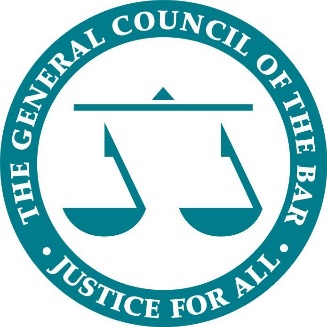 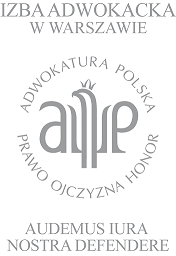 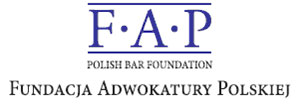 Bar Council of England and Wales Okręgowa Rada Adwokacka w Warszawie 
Fundacja Adwokatury PolskiejPolsko-Angielskie Dni Prawnicze:Współczesne zagadnienia wzajemnej współpracy w sprawachrodzinnych i karnychPoniedziałek, 15 maja 2017 r.Okręgowa Rada Adwokacka w Warszawie, 
Aleje Ujazdowskie 49Harmonogram konferencjiKonferencja 9:30 –17:15(rejestracja i kawa od 9:00)Koktajl: 17:15 – 19:009:00Rejestracja & kawaRejestracja & kawa9:30Powitanie oraz wstępAndrew Langdon QC – Przewodniczący General Council of the BarMikołaj Pietrzak – Dziekan Okręgowej Rady Adwokackiej w WarszawiePowitanie oraz wstępAndrew Langdon QC – Przewodniczący General Council of the BarMikołaj Pietrzak – Dziekan Okręgowej Rady Adwokackiej w WarszawiePanel prawa karnegoPanel prawa karnego9:30 – 10:45część 1 – Wzajemna pomoc prawna 
w polsko-brytyjskich dochodzeniach wierzytelnościCharakterystyka krajowych postępowań karnych oraz przepisów dot. wzajemnej pomocy prawnej w dochodzeniu wierzytelności cywilnych/karnych. Moderator: Dominika Stępińska-DuchPaneliści: Janusz TomczakSzymon PawelecBarnaby HoneFiona Jackson10:45 – 11:15Przerwa kawowaPrzerwa kawowa11:15 – 12:30cześć 2 – Europejski Nakaz Aresztowania w polsko-brytyjskich sprawach karnychEkstradycja podejrzanych z którejkolwiek jurysdykcji w oparciu o procedury ENA oraz wskazówki, jak przeciwdziałać wnioskom o ekstradycję.Moderator: Andrew Langdon QCPaneliści: Katarzyna WiśniewskaUrszula PodhalańskaBen CooperLaura Herbert12:30 – 14:00Przerwa na lunchPrzerwa na lunchPanel prawa rodzinnego: Porównanie – prawo rodzinne w Polsce oraz Anglii i WaliiPanel prawa rodzinnego: Porównanie – prawo rodzinne w Polsce oraz Anglii i Walii14:00 – 15:15część 1 – Sprawy majątkowe Podział majątku w trakcie rozwodu oraz wpływ majątkowych umów przedmałżeńskich.Moderator: Philip Marshall QCPaneliści:Jacek Wierciński Karolina BodnarAnn Hussey QCSarah Lucy Cooper15:15 – 15:45Przerwa kawowaPrzerwa kawowa15:45 – 17:00część 2 – Rodzina za granicą Prawo i praktyka w przenoszeniu dzieci z jednej jurysdykcji do drugiej.Moderator: Monika GąsiorowskaPaneliści:Maria Keller-HamelaKamila ZagórskaEdward Devereux QCSoraya Pascoe17:00 – 17:15PodsumowanieAndrew Langdon QC – Przewodniczący General Council of the BarMikołaj Pietrzak – Dziekan Okręgowej Rady Adwokackiej w WarszawiePodsumowanieAndrew Langdon QC – Przewodniczący General Council of the BarMikołaj Pietrzak – Dziekan Okręgowej Rady Adwokackiej w Warszawie17:15 – 19:00Koktajl Koktajl 